Encadrement, formation et évaluation des JOFF en : 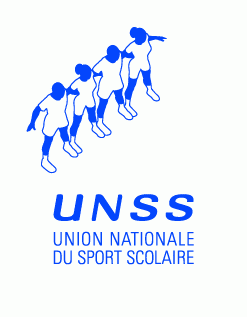 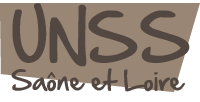 Modalités de formation et d’évaluation pour l’attribution du niveau District et Départemental→ Formation interne + 1 à 2 journées de district.→ 1 journée de formation départementale : FORMATION OBLIGATOIRE SUIVIE PAR LES PROFESSEURS ET LES ELEVES→ Validation des niveaux pendant les tournois.Combien de JOFF ?→ 2 JOff par équipe avec possibilité de jouerEncadrement des JOFF en compétition→ 1 enseignant responsable pour conseiller, aider et évaluer